MONTO DE LOS SUBEJERCICIOS DE CADA UNO DE LOS PROGRAMAS SOCIALES, TANTO FEDERAL, ESTATAL Y MUNICIPAL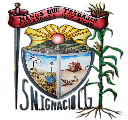 OCTUBRE-DICIEMBRE2018MONTO DE LOS SUBEJERCICIOS DE CADA UNO DE LOS PROGRAMAS SOCIALES, TANTO FEDERAL, ESTATAL Y MUNICIPALOCTUBRE-DICIEMBRE2018MONTO DE LOS SUBEJERCICIOS DE CADA UNO DE LOS PROGRAMAS SOCIALES, TANTO FEDERAL, ESTATAL Y MUNICIPALOCTUBRE-DICIEMBRE2018MONTO DE LOS SUBEJERCICIOS DE CADA UNO DE LOS PROGRAMAS SOCIALES, TANTO FEDERAL, ESTATAL Y MUNICIPALOCTUBRE-DICIEMBRE2018MONTO DE LOS SUBEJERCICIOS DE CADA UNO DE LOS PROGRAMAS SOCIALES, TANTO FEDERAL, ESTATAL Y MUNICIPALOCTUBRE-DICIEMBRE2018PROGRAMATIPOTOTALDESTINO DE LOS RECURSOSPROSPERA FEDERAL$ 2,220,000.00EL BENEFICIARIO LO RECIBE DE MANERA DIRECTA Y EN EFECTIVO; DE FORMA BIMESTRALPENSION PARA ADULTOS MAYORESFEDERAL$ 295,800.00EL BENEFICIARIO LO RECIBE DE MANERA DIRECTA Y EN EFECTIVO; DE FORMA BIMESTRAL. SOLO PADRON DE HOLOGRAMAS.SEGURO DE VIDA A JEFAS DE FAMILIAFEDERAL$56,760.00EL BENEFICIARIO LO RECIBE POR TRANSFERENCIA BANCARIA; DE FORMA BIMESTRALJEFAS DE FAMILIAESTATAL$206,700.00EL BENEFICIARIO LO RECIBE POR TRANSFERENCIA BANCARIA; DE FORMA MENSUALJALISCO INCLUYENTEESTATAL$31,200.00EL BENEFICIARIO LO RECIBE POR TRANSFERENCIA BANCARIA; DE FORMA MENSUALATENCION A LOS ADULTOS MAYORESESTATAL$148,200.00EL BENEFICIARIO LO RECIBE POR TRANSFERENCIA BANCARIA; DE FORMA MENSUAL